Информационная   справкапо итогам реализации КОП «Валяльщик»  в старшей группе №12за январь 2019-2020 уч. года Списочный состав группы - 30 человек.Цель реализации КОПов: Способствовать формированию начальных представлений о профессии «валяльщик», о современном использовании валяния как виде декоративно-прикладного труда. Освоение простых приемов валяния из шерсти, создание работ в данной технике.Задачи: Дидактическая: познакомить с историей валяния и использованием продуктов валяния в прошлом, использовании шерсти как материала для валяния; расширять представления детей о видах декоративно-прикладного искусства, познакомить с профессией «валяльщик», его трудовых действиях и используемых материалах и инструментах. Расширить представление детей о видах художественного материала, их свойствах. Способствовать освоению элементарных навыков работы с шерстью.Развивающая: Развивать умение выстраивать композицию, подбирать цвета. Развивать воображение и умение видеть из частей целое. Развивать у детей мелкую моторику рук и координацию движений. Воспитательная: развивать умение работать совместно, не мешая друг другу, слушать и понимать инструкции взрослого. Воспитание  трудолюбия, аккуратности, усидчивости, терпения, умения довести начатое дело до конца, привитие основ культуры труда. Воспитание умения довести начатое дело до конца, взаимопомощи при выполнении работ, экономичного отношения к используемым материалам, привитие основ культуры труда. Вызвать положительный отклик на результаты своего творчества. Процедура выбора детьми и их родителями (законными представителями) краткосрочных образовательных практик состоялась в период с 04.09.2019 по 29.09.2019. В процедуре выбора приняли участие дети и родители (законные представители) группы №12.Количество руководителей КОП по выбору (воспитателей и специалистов) – 1 человек. В январе  была реализована 1 практика практической  направленности:	 Работа ввелась с 09 января по 31 января по 1 встрече в неделю с продолжительностью не более  30 минут. Всего было проведено 2 курса по 4 встречи для 2 подгрупп детей.В кружке занимались 15детей. 	Работа проводилась по пособиям «Валяние. Яркие идеи» Зайцева А.А. Серия: Домашняя мастерская для детей и их родителей Издательство: Росмэн, 2008; «Войлок. Все способы валяния» Шинковская К.А. Издательство: АСТ-пресс,2011; «Валяние» практические и забавные вещи Е.Расина Москва OJIMAМедиа Групп 2010г.мастер-класс по валянию:https://www.youtube.com/watch?time_continue=15&v=2SsLhkxsn9ohttps://www.youtube.com/watch?time_continue=2&v=2DyHhtFXxfc Содействие  овладению техниками создания украшений  из шерсти способом «мокрое валяние» (с использованием воды). КОП направленна на формирование конкретного практического умения  - на создание собственного продукта деятельности  - украшения-цветка из шерсти в технике мокрого валяния.В процессе реализации курса развивали у дошкольников такие качества, как память, внимание, тактильное восприятие, ловкость, аккуратность. Содержание программы так же позволило за короткие сроки вызвать у детей стойкий интерес к посильной трудовой деятельности, развивать усидчивость.       Создавая украшения из шерсти по определенным схемам:Сухое валяние:вытягивание волокон шерсти, раскладывание на основе, накладывание волокон друг на друга, подгиб или обрезание краев.Мокрое валяние:вытягивание волокон и раскладывание шерсти в виде цветка  на поверхности пленки, накрывание изображения сеткой,разбрызгивание мыльного раствора и теплой воды,разглаживание руками по сетке, «валяние» изображения с двух сторон.прополаскивание в водераскладывание и просушка изделия.   дети научились мастерить несложные украшения-цветы из шерсти; принимать новые игрушки в игру; слушать, наблюдать, запоминать и перерабатывать полученную информацию; работать по образцу; действовать в соответствии с принятым намерением.     В ходе курса все встречи были построены с учетом возрастных особенностей и наличием следующих приемов:  вытягивание шерсти из мотка, накладывание, раскладывание шерсти на подложке, создание изображения, фиксация картины в фоторамке со стеклом, разбрызгивание мыльного раствора и теплой воды, разглаживание руками по сетке, «валяние» изображения с двух сторон, прополаскивание в воде, раскладывание и просушка изделия.  На 1-ой встрече - знакомство с профессией Валяльщик и различных предметов, сделанных из шерсти, также с новым видом декоративно-прикладного искусства. Расширение представления о шерсти как изобразительном материале. 2-я и 3-я встреча отведены различным способам валяния предметов из шерсти (сухому и мокрому). На последней встрече закреплены полученные трудовые навыки на презентации изделий: выставке детских работ, создание ситуации успеха, возможности презентовать результат своего труда.  Работа по пособию велась по плану:- Сначала взрослый демонстрировал изделие с применением художественного слова, а ребёнок старался определить, каким способом создана игрушка (сделана на фабрике, сшита, склеена, свернута и т.д.). - Далее взрослый объяснял и демонстрировал способ изготовления, сопровождая алгоритмом последовательности.- Затем ребёнок в течение 15 минут выполнял  задание- После этого ребёнок 1-2 минуты отдыхал, выполняя разминку для пальчиков или гимнастику для глаз.- И в заключение занятия ребёнок в течении 10 минут заканчивал начатую работу, либо помогал другим. Вывод: Результаты работы Краткосрочной образовательной практики «Валяльщик» считаю удовлетворительными, поскольку дошкольники познакомились с новой ремесленной профессией, а так же научились отличать рукодельное шерстяное украшение от современной фабричной, а также самостоятельно научились изготовить элементарные украшения из шерсти.Фотоотчет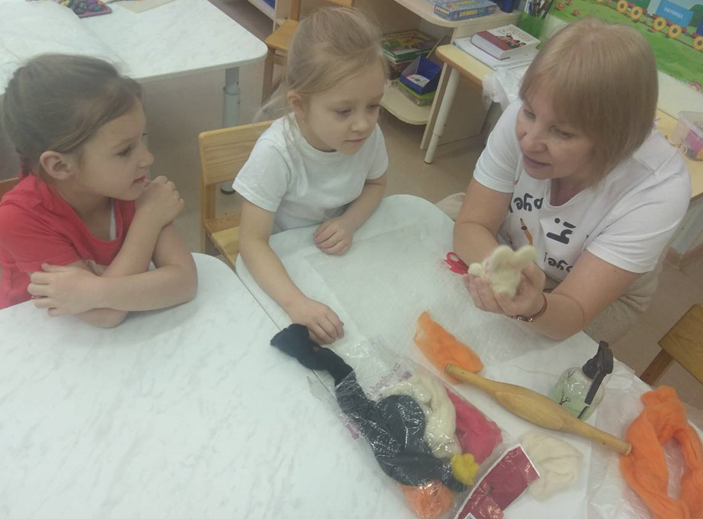 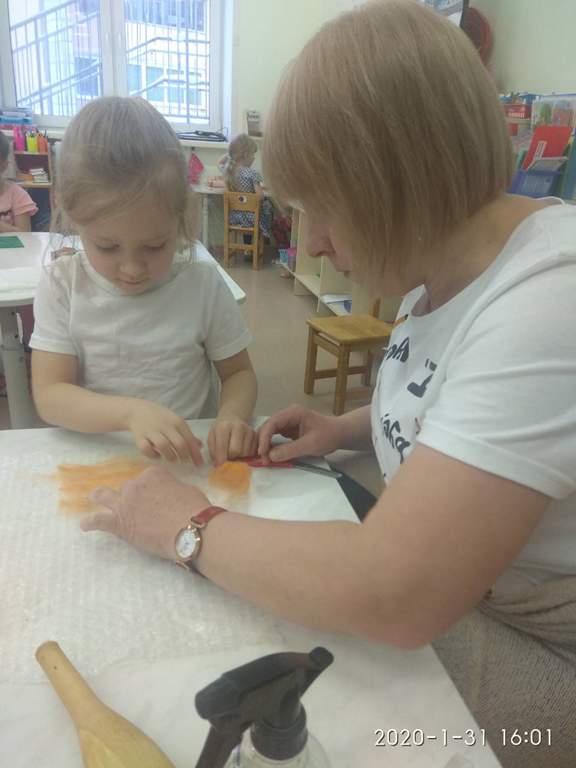 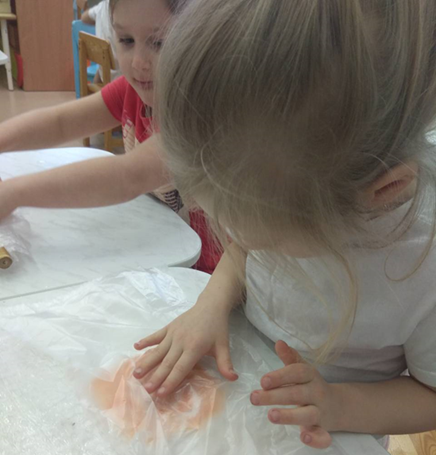 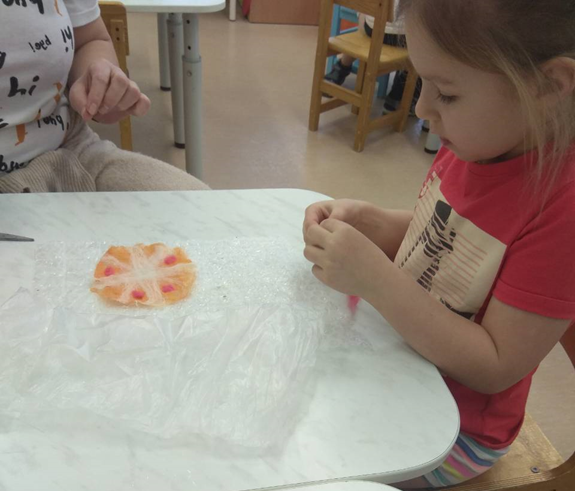 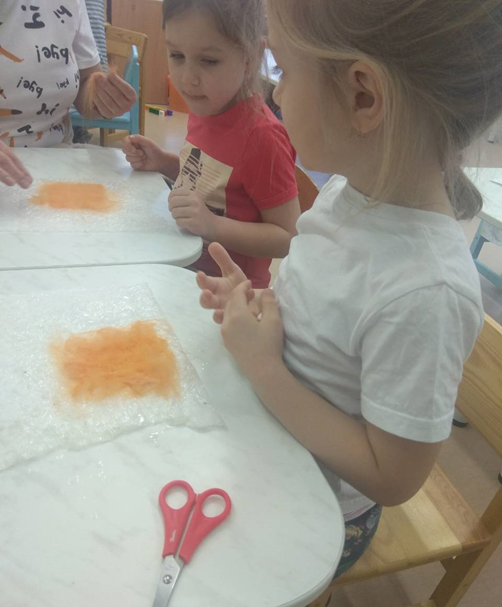 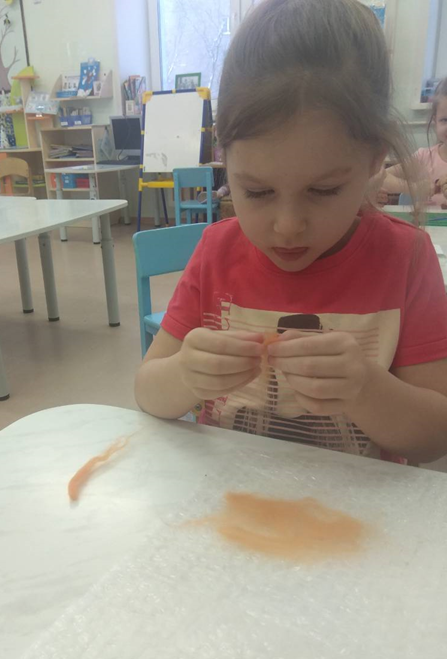 Названиекраткосрочных образовательных практикКоличество занятийРуководительКОПКоличество детей, КОП1. «Валяльщик»4Мамонтова Е.А.15